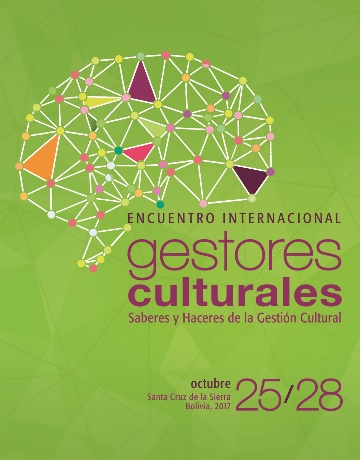  DatosInscripción al Encuentro:  100Bs. Inscripción al Encuentro + talleres:  150 BsDepósitos a la cuenta 201 – 5035100 – 3 – 28  Banco de Crédito BCP(Se entregarán certificados a las personas inscritas)El formulario debe ser enviado a:  cultura@visioncultural.org, norcam11@gmail.como al Edificio San Pablo piso 4 of 406, El Prado, Tel: 2 2 117609 La Paz – BoliviaNombre completoDocumento de identidadProfesiónInstitución a la que representa (si corresponde)EmailTeléfonoDirecciónCiudad y país